FISD School Safety Advisory Committee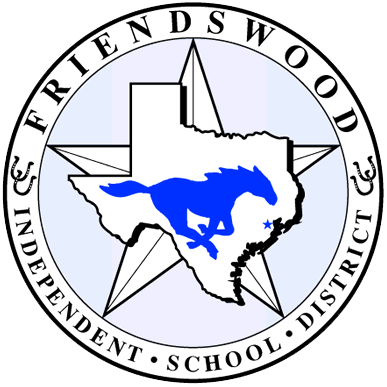 AGENDANovember 10, 20221.		Welcome2.		Training on Psychological First Aid3.		Review of TEA/Region IV Fall FISD Intruder Detection Audit4.		Safety Measures - review of additional measures